Starfsáætlun leikskólans KirkjugerðiSkólaárið 2020-2021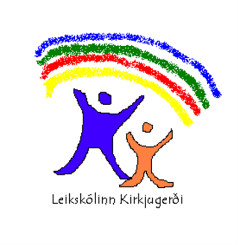 Jákvæður agi, gleði og félagsfærniLeikskólinn KirkjugerðiDalhrauni 1900 Vestmannaeyjum.1.Um leikskólann KirkjugerðiLeikskólinn Kirkjugerði var reistur 1974 fyrir gjafafé frá Hjálparstofnun kirkjunnar.  Hann var upphaflega tveggja deilda leikskóli. Árið 1976 var lítið hús reist á lóð leikskólans og nýtt sem ein deild.  Árið 1991 var byrjað að byggja við leikskólann og árið 1994 hafði leikskólinn verið stækkaður um 563 fermetra. Árið 2018 var aftur byggt við Kirkjugerði og einni deild bætt við  skólann, salur og kaffistofa starfsmanna voru stækkuð. Nýtt og stærra eldhús og vinnuaðstaða starfmanna bætt. Kirkjugerði er í dag fimm  deilda leikskóli með góðri  starfsmannaaðstöðu.Starfsemi leikskólans hefur þróast í takt við breytingar og kröfur samfélagsins um faglegt leikskólastarf, lengd vistunartíma barna og námsumhverfi og öryggi þau 45 ár sem hann hefur verið starfræktur.1.1  Hugmyndafræðilegar áherslur.Í Kirkjugerði er unnið eftir leikskólastefnu í anda hugsmíðahyggju en kjarni þeirrar stefnu er viðurkennandi samskipti, sjálfræði, lýðræðisleg vinnubrögð og jafnrétti. Í hugsmíðahyggjunni er litið svo á að barnið sé virkur þátttakandi í eigin þekkingarleit. Barnið byggir upp sína eigin þekkingu, færni og viðhorf með því að setja fyrri reynslu í samhengi við það sem það upplifir hér og nú. Það leggur sína merkingu í hlutina og er sífellt að endurskoða skilning sinn á veröldinni. Börn hafa meðfædda tilhneigingu til þess að rannsaka umhverfi sitt, gera tilraunir og leika sér. Drifkraftur námsins er forvitni, áhugi, virkni og gleði. Rík áhersla er lögð á fjölbreytt, opið og raunverulegt námsumhverfi sem styður við þroska og áhugahvöt barnsins. Viðurkennandi samskipti eru grundvallaratriði í hugsmíðahyggju. Í því felst að virðing er borin fyrir barninu og bernskunni. Hugmyndir barna eru virtar og kennarar takmarka vald sitt og stýringu. Rík áhersla er lögð á sjálfshjálp og virka þátttöku barnanna í daglegum athöfnum og leik. Kennarinn lítur á ágreining í barnahópum sem tækifæri til að efla félags- og siðgæðisvitund barnanna og leiðbeina þeim um að finna lausn á vandamálum er koma upp hverju sinni. Kjarni hugtaksins sjálfræði er sú skynjun barnsins að það hafi ákveðið vald til að taka ákvarðanir um vissa þætti í eigin lífi. Sjálfræði byggist upp innra með barninu og einungis í gegnum samvinnu við hina fullorðnu. Barnið þarf að fá tækifæri til þess að æfa sig sjálft og læra af mistökum og sigrum. Þegar það finnur að því er treyst tekur það frekar ábyrgð á eigin hegðun. Barnið þróar þannig með sér sjálfstæða dómgreind og siðferðiskennd. Dæmi um sjálfræði er þegar barn fer í vettlinga til þess að verða ekki kalt en ekki vegna kröfu frá kennaranum. Nám án aðgreiningar er haft að leiðarljósi í leikskólastarfinu. Í því felst að komið er til móts við þarfir sérhvers einstaklings og jafnræðis gætt í starfi með börnunum.Samkvæmt hugsmíðahyggjunni læra börn best með því að framkvæma upp á eigin spýtur, í raunverulegum aðstæðum og með raunverulega hluti. Hlutverk kennarans er mikilvægt í þessu sambandi og felst í því að vera styðjandi við nemendur, hvetja þá og leiðbeina við námið. Kennarinn skal sjá til þess að börnin fái nægan tíma og rými til að leika sér, þróa leikinn og dýpka hann.1.2 Samsetning starfsmannahópsinsÁ Kirkjugerði starfa 30 starfsmenn í 20,67 stöðugildum. Af þeim eru átta leikskólakennarar og er einn af þeim með diplómu í sérkennslufræðum. Tveir starfsmenn eru með B.ed í leikskólakennara fræðum og einn aðstoðarleikskólakennari. Einn þroskaþjálfi starfar við skólann en er í fæðingarorlofi skólaárið 2020-2021. Tveir starfsmenn stunda fjarnám í leikskólakennarafræðum og einn starfsmaður stundar meistaranám í sömu fræðum. Einn starfsmaður er með BS í félagsfræði.Þrír starfsmenn eru ráðnir í hlutastörf  sem stuðningur við börn með sérþarfir á deildum og tveir starfsmenn eru ráðnir sérstaklega í sérkennslu í hlutastörfum og sinna aðalega málörvunTveir starfsmenn skipta með sér 1.12 stöðugildi í eldhúsi. Leiðbeinendur eru 11 og margir þeirra með áralanga  reynslu af  leikskólastörfum.Fjórir fastráðnir starfsmenn eru í fæðingarorlofi skólaárið 2020-20211.3 Börn með sérstuðningFjögur börn eru með sérstuðning,  í þrjá til fjóra tíma á dag sem mun verða endurmetið þegar nánari greiningar liggja fyrir. Hvað varðar málörvun eru 18 börn í auka þjálfun vegna málþroskafrávika, framburðarerfiðleika eða tvítyngis. Þau börn eru ýmist komin með greiningar, eru í ferli eða fá auka málörvun vegna tvítyngis.  Sérkennsluráðgjafi  Vestmannaeyjabæjar kemur tvo morgna í viku og sinnir sérkennslu og veitir starfsmönnum ráðgjöf varðandi sérkennslubörn. Á Kirkjugerði eru auk hennar tveir starfsmenn sem sinna sérkennslu í hlutastarfi og þrír starfsmenn eru í hlutastörfum sem stuðningur á deildum. Auk þess eru fleiri fagaðilar sem koma að ráðgjöf og greiningum leikskólabarna og hefur leikskólinn aðgang að sérfræðiþjónustu Vestmannaeyjabæjar. Þar starfa ráðgjafaþroskaþjálfi, sálfræðingur, félagsráðgjafar og auk þess er aðkeypt þjónusta talmeinafræðings. Mikilvægt er að passa upp á að skerða ekki  stöðugildi í sérkennslu vegna snemmtækrar íhlutunar ekki hvað síst vegna frávika í málþroska og auknum fjölda barna af erlendum uppruna. Með öflugum stuðningi og þjálfun í leikskóla minnkum við líkur á að börn eigi við alvarlega námsörðuleika að etja í grunnskóla. 2.þróunarstarf skólaárið 2019-2020.Í Umbótaáætlun fyrir skólaárið 2019-2020 var lagt upp með að koma áherslum hugsmíðahyggjunnar inn í daglegt starf í leikskólanum, starfa eftir nýrri námskrá og meta skólastarfið eins og matsáætlunin fyrir skólaárið 2019-2020 segir til um. Einnig  að vinna eftir þeim verkferlum sem voru gerðir á skólaárið 2018-2019 ,móttökuáætlun fyrir börn af erlendum uppruna ásamt því að bæta upplýsingagjöf á heimasíðu leikskólans.Vel gekk að koma þessum áherslum inn í daglegt starf leikskólans. Áherslur hugsmíðahyggjunnar birtast m.a. í samræmdum starfsháttum á deildum þar sem áherslan er á að fækka í barnahópnum í öllu hópastarfi. Við leggjum áherslu á að nýta vel þau svæði sem við höfum til umráða innanhúss og pössum upp á af fremsta megni að helmingur barna á deildinni fari í útiveru á meðan að hinn helmingurinn er í hópastarfi eða frjálsum leik innan dyra.Samræmt dagskipulag er á öllum deildum og unnið er eftir þeim verkferlum sem gerðir hafa verið. Að vísu þurfti að hætta að nota máltíðarverkferil þegar covid19 skall á af sóttvarnarástæðum.Á öllum deildum fór fram vinna í Floorbooks, málörvunarefninu Lubba og Yndislestri.Mikil áhersla er á að börnin hafi raunverulegt val um hvaða leikefni sem þau leiki sér með í frjálsa leiknum og því er allt leikefni geymt í glærum plastkössum sem eru geymdir í hillum í hæð barnanna. Börnin tala sig saman um hverjir ætli að leika saman og velja sér leikefni og svæði. Leyfilegt er að skipta um leikefni en ávallt þurfa börnin að taka leikefnið saman áður en þau taka nýtt leikefni fram.16. mars 2020 var örlagaríkur dagur fyrir leikskólann því þann dag var settur á aukastarfsdagur svo hægt væri að skipuleggja hvernig við mundum  fylgja eftir reglum almannavarna um skert skólahald.  Við misstum bæði kennara og börn og í sóttkví en enginn veiktist af veirunni.Skert skólahald varði til 4. Maí og setti það starfseminni nokkuð miklar skorður og takmarkanir á margan hátt.  Ekki var hægt að fylgja matsáætlun eftir varðandi dagsetningar þar sem ekki var hægt að vera með starfsdaga sökum samkomubanns og fjarlægðartakmarkana. Hópastarf á deildum var með breyttu sniði og ýmsar verklagsreglur voru endurskoðaða í ljósi aðstæðna.Þrátt fyrir þetta ástand var rafræn starfsmannakönnun á vegum skólapúlsins send út á alla starfsmenn og var svarhlutfall 93,5%. Niðurstöður úr könnunni gáfu tilefni til að ætla að mikil óánægja  væri í starfsmannahópnum og í samráði við fræðslufulltrúa Vestmannaeyjabæjar var vinnustaðasálfræðingur fenginn til að taka alla starfsmenn í viðtal með fjarfundabúnaði.Ekki tókst að ljúka viðtölum fyrir sumarlokun og munu þau halda áfram þegar starfsmenn snúa aftur til starfa. Farið var yfir niðurstöður með starfsmönnum á starfsdögum sem haldnir voru í maí og júni. Starfsmönnum var skipt í hópa sem unnu með niðurstöður og gerðu tillögur til úrbóta. Niðurstöður og tillögur að úrbótum er hægt að kynna sér í skýrslu um innra mat leikskólans 2020 og úrbótaáætlun sem er fylgiskjal í þessari starfsáætlun.Allt mat skv. matsáætlun 2019-2020 fór fram í maí og júní 2020 og var það mat framkvæmt ýmist af starfsmannahópnum eða matsteymi.Í byrjun júní var ákveðið að gera tilraun með stöðvavinnu í útiveru. Starfsmönnum þriggja elstu deildanna  var skipt upp í fjóra hópa þvert á deildir og þeir skipulögðu fjögurra vikna stöðvavinnu út frá grunnstoðum menntunar eins og þær eru fram settar í aðalnámskrá leikskóla.Tilraunin tókst mjög vel og starfmenn sýndu mikið hugmyndaflug og útsjónarsemi í skipulagningu á þessari stöðvavinnu sem fram fór alla daga vikunna fyrir hádegi.Börnin völdu sér hvaða stöð þau ætluði að byrja á, í morgun samverustund og þegar allir voru komnir út settu starfsmenn upp sínar stöðvar og börnin fóru á sína stöð í skemmtileg verkefni. Svo var líka í boði að skipta um stöð þegar börnin vildu.Á yngstu deildinni voru það starfsmenn deildarinnar sem skipulögðu þemavikur  með ákveðnum verkefnum sem börnin gátu leikið sér með .Þessi stöðvavinna heppnaðist það vel að ákveðið hefur verið að finna leiðir til að vinna með þessa hugmynd í vetrarstarfi líka.Jafnt og þétt hefur bæst í upplýsingar um skólastarfið á heimasíðu leikskólans auk frétta úr starfinu. Við viljum gjarnan beina foreldrum inn á síðuna og því tókum við upp þá vinnureglu að senda ávallt link af fréttum á heimasíðuni á facebook síðu deilda. Þannig getum við ýtt undir það að foreldrar kynni sér efnið sem er á heimasíðunni um starfsemi skólans.Ekki gekk eftir að birta fréttabréf af deildum á heimasíðunni en það er eitt þeirra atriða sem kemur fram í umbótaáætlun fyrir næsta skólaár.Móttökuáætlun fyrri börn af erlendum upprunna var tilbúin á vormánuðum og er gott að hafa samræmda áætlun fyrir leikskólana í Vestmannaeyjum hvað móttöku þessara barna varðar.Í júni var ákveðið að auglýsa eftir aðstoðarleikskólastjóra. Tvær umsóknir bárust í stöðuna og var Halldóra B Halldórsdóttir ráðin en hún hafði áður gengt stöðu verkefnastjóra.Í maí og júní var einnig auglýst eftir starfsfólki fyrir næsta skólaár og bárust margar góðar umsóknir bæði frá starfsfólki leikskólans sem var í tímabundinni ráðningu og utanaðkomandi aðilum. Þessar auglýsingar skiluðu okkur ráðningu á þremur stafsmönnum sem eru í fjarnámi í leikskólkennarafræðum og einum sem er með Bed í leikskólakennarafræðum ásamt reyndum starfsmönnum sem fengu fastráðningu við skólann.3. Umbætur í húsnæði leikskólans 2019-2020.Á skólaárinu 2019-2020 voru mikilvægar úrbætur gerðar í hljóðvistarmálum á Kletts- og Kópavík. Kerfisloft með hljóðeinangrandi plötum var sett í leikstofur beggja deilda og hljóðsokkar voru settir á alla stóla.Miðrými leikskólans sem áður var eldhús og þvottahús var breytt í undirbúningsherbergi kennara og skrifstofu stjórnenda leikskólans. Við þær framkvæmdir kom í  ljós að austurhlið leikskólans var ónýt og var farið í það að skipta henni út á vormánuðum. Þetta var ansi bagalegt fyrir starfsemi Kletts- og Kópavíkur þar sem þurfti að flytja starfsemi þessa deilda í takt við framkvæmdir á austurhliðinni. En allt blessaðist það með góðri samvinnu og tilliti starfsmanna og verktakaÍ byrjun síðasta skólaárs fækkaði börnum í leikskólanum það mikið að Prestavíkin losnaði undir annarskonar notkun. Sett var upp listasmiðja í aðra leikstofuna og einingakubbasvæði í hina. Tvö lítil herbergi á deildinni voru nýtt í sérkennslu. Í janúar voru tekin inn ný börn í aðlögun og þá urðum við að leggja niður listasmiðjuna og kubbasvæðið og taka rýmið undir hefðbundið deildastarf.Með tilkomu nýju skrifstofunnar fyrir stjórnendur leikskólans var gömlu skrifstofunni breytt í varanlega listasmiðju.Fækkun nemenda á komandi skólaári gerir það mögulegt að nýta aðra leikstofuna á Prestavík undir einingakubbasvæði og hina stofuna sem fundaraðstöðu en fram til þessa hefur kaffistofa starfsmanna verið nýtt sem fundaraðstaða með tilheyrandi óhagræði.4.Starfsemi á næsta skólaári.4.1 skóladagatal.Uppbrot í leikskóladagatali skólaársins 2020-2021 einkennist af  menningabundnum  hefðum og hefðum  í skólastarfinu s.s. útskriftaferð, útskrift og vorsýninigu. Samstarf  við Víkina,  Foreldrafélagið, Landakirkju. Starfsdögum leikskólans verður dreift á skólaárið en ekki teknir milli jóla og nýárs. Mikil bragabót er af þessu fyrirkomulagi því með þessu mótir er hægt að vinna heilan starfsdag í dagvinnu í stað þess að vinna hálfa starfsdaga í kvöldvinnu eins og áður hefur verið gert. Starfsdagarnir nýtast betur í hugmynda- og skipulagsvinnu með óþreyttu starfsfólki.Leikskólinn verður einnig lokaður milli jóla og nýjárs en forgangsbörn sem nauðsynlega þurfa vistun fá hana.Skóladagatalið er í fylgiskjali við þessa starfsáætlun. Í því kemur fram hefðir í skólastarfinu og starfsdagar leikskólans .4.2 Faglegar áherslur í leikskólastarfinu.Áfram munum við halda áfram að dýpka okkur í þeim áherslum sem koma fram í skólanámskrá leikskólans. Á öllum deildum verður áfram unnið með málörvunarefnið Lubbi finnur málbein. En það námsefni býður upp á nýja framsetning á íslensku málhljóðunum og leggur góðan grunn að lestarnámi auk þess sem það stuðlar að betri orðaforða og ýtir undir skýrari framburð hjá börnum.Allar deildir munu nota Floorbooks ( samvinnunámsbók) aðferðina í hópastarfi. Floorbooks aðferðarfræðin hvetur barnið til að vera virkur þátttakandi í eigin þekkingarleit. Drifkraftur þekkingarleitarinnar er forvitni  og leikur barnsins. Barnið er hvatt til að ígrunda, skrá og skipuleggja viðfangsefnið hverju sinni og hafa áhrif á eigin námsframvindu.Floorbooks má í raun lýsa sem skráningarferli  samvinnunámsbókar  um hugmyndir og nám barnahópsins við könnun á  sameiginlegu áhugasviði eða þema. Kennarinn þarf að vera vakandi yfir því hvað börnin hafa áhuga á  hverju sinni og koma með kveikjur af samvinnuverkefni sem styður við áhugasvið barnahópsins. Einnig getur kennarinn kveikt áhuga barnahópsins með ákveðnu þema sem unnið er að í ákveðin tíma. Samræmt dagskipulag deilda þar sem ríkari áhersla verður á að skipta barnahópnum upp í smærri hópa, stuðla að auknu sjálfræði og lýðræði barna í skólastarfinu og jafnrétti barna til náms óháð aldri, verður áfram þungamiðja leikskóladagsins Unnið verður að umbótaráætlun og matsáætlun  fyrir skólaárið 2020-2021 sem er meðfylgjandi þessari starfsáætlun4.3 Samstarf við nærsamfélagið.Mánaðarlega munu prestar Landakirkju heimsækja Kirkjugerði og eiga samverustund með börnunum í sal leikskólans. Í þessum samverustundum eru sagðar sögur, spjallað og sungið saman.Á vormánuðum verður elstu börnunum boðið í heimsókn á Víkina í þeim tilgangi að sýna þeim hverju þau mega búast við þegar þau flytjast þar yfir næsta haust.4.4 Uppákomur í Leikskólastarfinu.Í desember fara börnin í Landakirkju sem ávallt er mjög mikið tilhlökkunarefni því alltaf er farið  með rútu í þessar ferðir. Einsi Kaldi leggur sitt af mörkum til að skapa jólaandann í leikskólanum og býður upp á purusteik í hádeginu einn dag í desember.Jóaballið með heimsókn frá jólasveininum er fastur liður í desemberAð loknu jólafríi opnar leikskólinn með búningadegi. En þann dag koma börnin í leikskólann í grímubúning.23. janúar munu elstu börnin fara í heimsókn í Eldheima til að fræðast um eldgosið á Heimaey.4.febrúar verður degi leikskólans fagnað með því að bjóða foreldrum í kaffi í leikskólanum.Haldið eru upp á bolludag og sprengidag með því að borða bollur og saltkjöt og baunir. Á öskudaginn koma börn og starfsmenn í grímubúningum í leikskólann og kötturinn er sleginn úr tunnunni og síðan skemmta sér allir saman við dans í salnum.Í vikunni fyrir Dimbilviku mun árleg páskaeggjaleit fara fram á leikskólalóðinni. Leitin fer þannig fram að starfsmenn leikskólans fela legókubba á leikskólalóðinni og síðan fara börnin og finna kubbana. Hvert barn má taka einn kubb og skila honum til deildastjóra sem afhendir barninu páskaegg að launum.Auk ofangreindra uppákoma í leikskólastarfinu þá er mánaðarlega haldið upp á sameiginlegt afmæli afmælisbarna þess mánaðar með sameiginlegu borðhaldi á hverri deild í morgunmatnum. Í boði eru samlokur og kakómalt að þessu er matarborðið skreytt með „afmæliskörlum“ sem eru allskonar plastfígúrur sem leikskólanum hefur áskotnast í gegnum tíðina.Einnig er hefð fyrir því að flagga íslenska fánanum á við útidyr viðkomandi deildar  á afmælisdegi barnanna og fá afmælisbörnin að velja sér ákveðin borðbúnað til að matast af í hádegismatnum á afmælisdaginn. Afmælisbarnið fær kórónu og fallegt kort frá deildinni sinni á afmælisdaginn.Mánaðarlega fer einnig fram Fagnaðafundur í sal. Þar skiptast deildir á að vera með uppákomur og að stjórna sameiginlegri söngstund.4.5 Foreldrasamtarf.Í leikskólanum er starfrækt foreldraráð og foreldrafélag. Hlutverk foreldraráðs er að:Gefa umsagnir til leikskóla og leikskólanefndar um skólanámskrá og aðrar áætlanir er varða starfsemi leikskólansFylgjast með framkvæmd skólanámskrár og annarra áætlana innan leikskólans og kynningu þeirra fyrir foreldrumHefur umsagnarrétt um allar meiri háttar breytingar á leikskólastarfi.Hlutverk foreldrafélagsins er hins vegar að:Að styðja við skólastarfiðStuðla að velferð nemenda skólansEfla tengsl heimilis og skólaHvetja til virkrar þátttöku foreldra í skólastarfiHagsmunagæsla, aðhald og eftirlit með skólastarfinuSamstarf við foreldra fer að mestu fram með daglegum samskiptum þegar þeir koma með börnin eða þegar þeir sækja börnin. Allar deildir eru með facebooksíðu þar sem upplýsingum er miðlað um starfið á deildum og leikskólanum í heild til foreldra. Einnig er skrifað á upplýsingatöflu í fataklefa hvað var gert yfir daginn,Við upphaf leikskólagöngu barnsins fara foreldrar í ýtarlegt viðtal við deildastjóra á þeirri deild sem barnið byrjar á og skiptir ekki máli á hvaða aldri barnið er. Reglubundin foreldraviðtöl eru einu sinni á ári en foreldrar geta ávallt óskað eftir fundi með deildastjóra eða leikskólastjóra ef það er eitthvað sem þeir vilja ræða varðand líðan og þroska barnsins.Almennur foreldrafundur er haldinn í september og þar er foreldrum kynntar faglegar áherslur í leikskólastarfinu, starfsaðferðir og hefðir og venjur í skólastarfinu.___________________________  				__________________________Sigríður Ása Friðriksdóttir					Grétar EyþórssonFormaður foreldraráðs						Ritari Foreldraráðs__________________________				________________________			Rósa Jónsdóttir 						Bjarney MagnúsdóttirMeðstjórnandi Foreldraráðs					Leikskólastjóri.